Techniques Used in Renaissance Art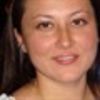 China Zmuida China Zmuida has been a researcher and writer since 1997. She writes for various websites. She is a member of Free the Slaves and spends her time volunteering. Zmuida holds a Bachelor of Arts in anthropology from the University of Arizona and is studying for her Master of Science in microbiology at the University of Arizona. Techniques Used in Renaissance Art 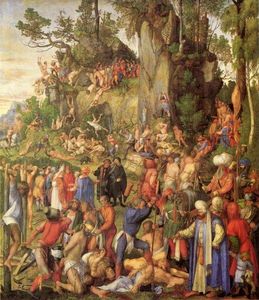 During the age of the Renaissance, artists began to depict images with a more realistic goal. The depiction of the human body and objects was not an idealization of the imagination, but rather a means of artistic innovation. While there were many techniques used by the masters of the Renaissance, only the main techniques are described below. 

Linear PerspectiveThe idea of linear perspective is to create a three-dimensional appearance on a two-dimensional object (e.g. canvas).Linear Perspective: http://www.mos.org/sln/Leonardo/ExploringLinearPerspective.htmlhttp://psych.hanover.edu/krantz/art/linear.html Images with Linear Perspective: http://www.google.com/search?q=linear+perspective&hl=en&prmd=imvns&tbm=isch&tbo=u&source=univ&sa=X&ei=wBMzUMq8KYeg8gTQvYHIDg&sqi=2&ved=0CF8QsAQ&biw=1202&bih=642Sfumato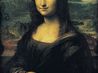 The idea of sfumato was to blend one shade into another in order to create perceptions of depth, form and volume. The most famous example of this technique is the Mona Lisa.Chiaroscuro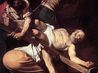 This type of painting uses the contrast of light and dark to create dimension to a painting, which gives the illusion of depth or three-dimensionality. An example of this technique would be works by Michelangelo Merisi da Caravaggio, who developed tenebrism (a form of chiaroscuro where objects appear to emerge from blackness).Fresco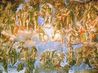 There are two types of frescoes, buon fresco and fresco secco. Buon fresco consisted of mixing pigments with water, and in fresco secco pigments were mixed with binding agents and painted on dry plaster.Foreshortening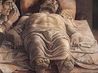 The idea of foreshortening is meant to add depth to a painting by creating the illusion of objects retreating into a background. One artist known for this technique was Andrea Mantegna.